 т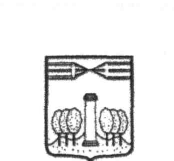 НАЧАЛЬНИК УПРАВЛЕНИЯ ОБРАЗОВАНИЯАДМИНИСТРАЦИИ       КРАСНОГОРСКОГО   МУНИЦИПАЛЬНОГО РАЙОНА   МОСКОВСКОЙ     ОБЛАСТИ ______________________________________________________________________________________________________________143403, Московская область, г.Красногорск, ул. Кирова, д.7-Ател/факс: 563-89-46, E-mail: obrkrasn@yandex.ruП Р И К А Зот_____04.03.2014 г.____ №____134_____О  школьных музеях  Красногорского муниципального района.        В соответствии с современными требованиями по усилению гражданского и  патриотического воспитания обучающихся, а также в целях упорядочения деятельности и дальнейшего развития сети общественных музеев  на базе образовательных организаций Красногорского муниципального района приказываю:Провести  смотр школьных  музеев образовательных организация  в марте – апреле 2014 года. Создать районную Комиссию по паспортизации школьных музеев Красногорского муниципального района  в составе:- Швейниц Т.В. – начальник Управления образования, председатель Комиссии;- Ермакова И.В. – начальник отдела общего образования и воспитания;- Воронова С.П. – гласный специалист отдела общего образования;- Всеволодов В.А. – заместитель директора МБОУ ДОД ЦРТДиЮ;- Доскаль О.Н. – методист МБОУ ДОД ЦРТДиЮ.     3.  Утвердить график приема  документов  на паспортизацию школьных           музеев (Приложение № 1).Руководителям образовательных организаций активизировать работу по упорядочению деятельности школьных музеев.Контроль  за исполнением  данного приказа  возложить на начальника отдела общего образования и воспитания И.В. Ермакову.Начальник Управления образования                                 Т.В. ШвейницПриложение № 1.График  приема документов на паспортизацию музеев образовательных организация№ДатаВремяОтветственный1.26.03.2014 г.15.00 - 17.00С.П. Воронова2.23.04.2014 г.15.00 – 17.00С.П. Воронова3.21.05.2014 г.15.00 – 17.00С.П. Воронова4.25.06.2014 г.10.00 – 13.00С.П. Воронова